                  Активности по предметот француски јазик за 6 одделениеТема1:Сегашно време од глаголот venir(доаѓа)Наставна содржина:усвојување на глаголот venir во сегашно времеЦел:препознавање и правилна примена на граматичките елементиЗа оваа наставна содржина ќе ви дадам материјал од каде ќе може да го научите глаголот venir во сегашно време.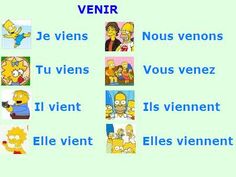 На страна 78 во книгата сработете ја четвртата вежба и пратете ја на мојот мејл.Комплетирајте ги речениците со глаголот venir.Ex:Oui Julie, nous venons a ta fete.Тема 2:Поставување прашање со Est-ce que…?(дали?)и Qu’est-ce que..?(што?)Цел:правилна примена на граматичките елементиЗа оваа тема ќе ви дадам неколку примери од кои ќе видиме како може да поставиме прашање со Est-ce que? и Qu’-est-ce que?Еxample1:Vous aimez la musique? Вие ја сакате музиката?Est-ce que vous aimez la musique?Дали вие ја сакате музиката?Oui nous aimons la musique. Да,ние ја сакаме музиката.Еxample2:Qu’est-ce que tu va  faire pour la fete?Што ќе правиш за забавата?Je vais acheter des boissons. Ќе одам да купам пијалоци.На страна 78 во книгата сработете ја петтата вежба.Првиот пример што ви го дадов е од вежбата.Продолжете со останатите реченици.Домашната пратете ја на мојот e-meil:slavicatrenkoska@yahoo.comНаставник:Славица ТренкоскаЗАДОЛЖИТЕЛНО СИТЕ ДОМАШНИ ДА СЕ ПРАТАТ НАЈДОЦНА  ДО 31.05.2020